Das Lernen (wieder) lernen Doku (2022) von Sophie Huber-Lachner, 59minSelbstbestimmt und stressfrei lernen – das Projekt „Co-Learning“ Wien versucht Schule neu zu denken. Ein gefährliches Experiment oder die Bildung von morgen?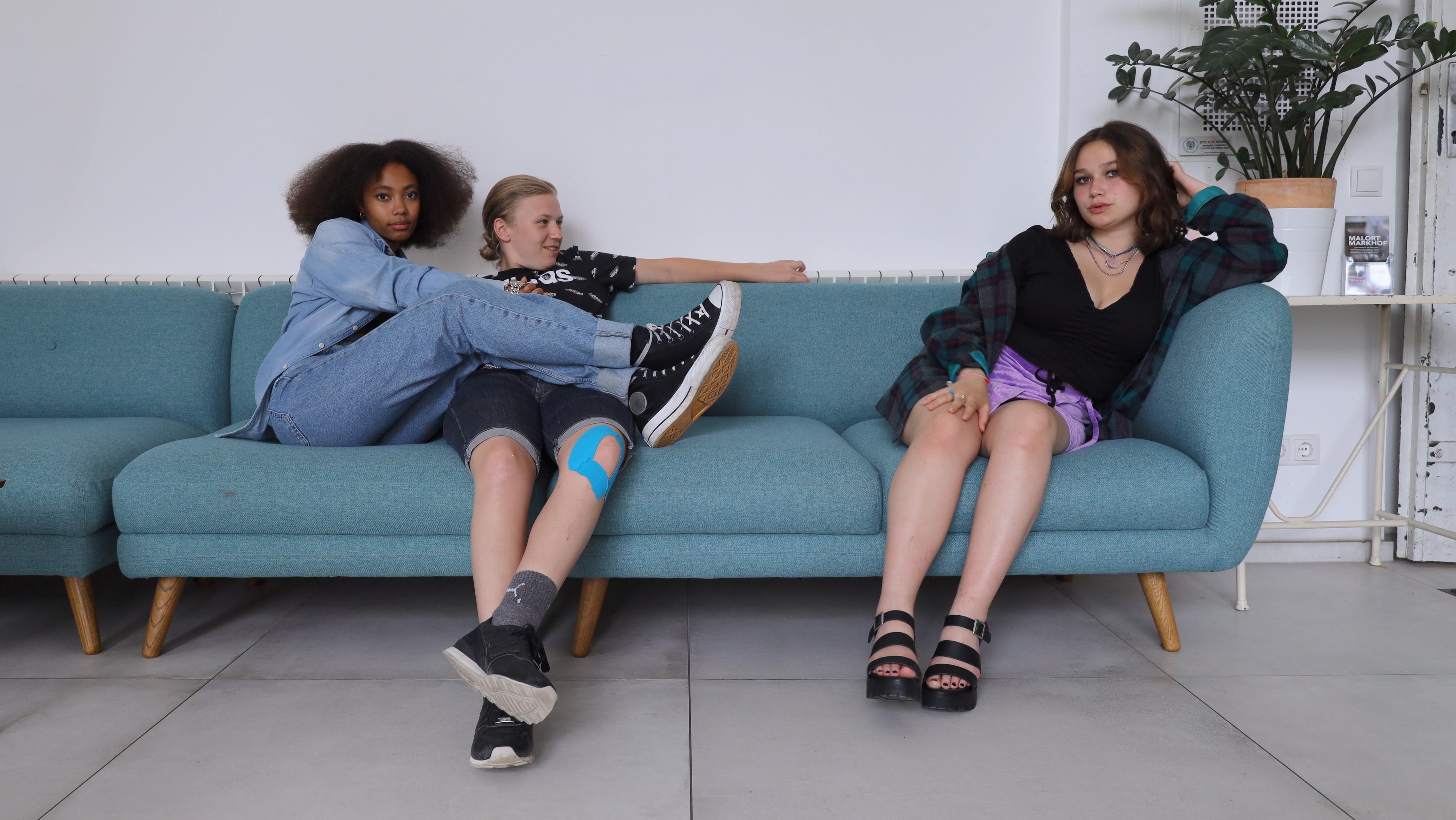 Rebecca und Tahzara sind an der Schule gescheitert – und wollen trotzdem etwas aus ihrem Leben machen. Luka war immer eine 1er-Schülerin, aber sie will irgendwie anders lernen. Was sie gemeinsam haben: sie sind von der Schule abgemeldet und Teil des Projekts „Co-Learning“ im Wiener Markhof. Dort wollen sie ins Lernen (zurück) finden – so selbstbestimmt und stressfrei wie möglich, ohne festen Stundenplan und mit Hilfe von Lernbegleiterinnen statt Lehrern. Ein gefährliches Experiment oder die Bildung von morgen? Und wo stehen Luka, Rebecca und Tahzara zwei Jahre später? Was hat Co-Learning gebracht? Ein Film über den Versuch, Schule neu zu denken.Sophie Huber-LachnerAufgewachsen im Salzkammergut. Multimedia-Art an der FH Salzburg und Film Studies am Southampton Institute. Doktorat am ICT&S Center, Salzburg. Gasthörerin an der HFF, München. Digitaljournalismus am fjum, Wien. Mutter zweier Kinder.Filmografie (Auswahl):Heimatland Erde (2021)Geschichten von der inneren Uhr (2019)Keine Hippies in Gutenstein (2019)Die Glöcklerinnen von Ebensee (2010) Wie Gott in Schlierbach (2009)sowie hunderte Videos als Kamerafrau und Cutterin in Anstellung für das Landes-Medienzentrum SalzburgLearn how to learnDocumentary (2022) by Sophie Huber-Lachner, 59minSelf-determined and stress-free: "Co-Learning Vienna" tries to rethink schools. A dangerous experiment or tomorrow's education?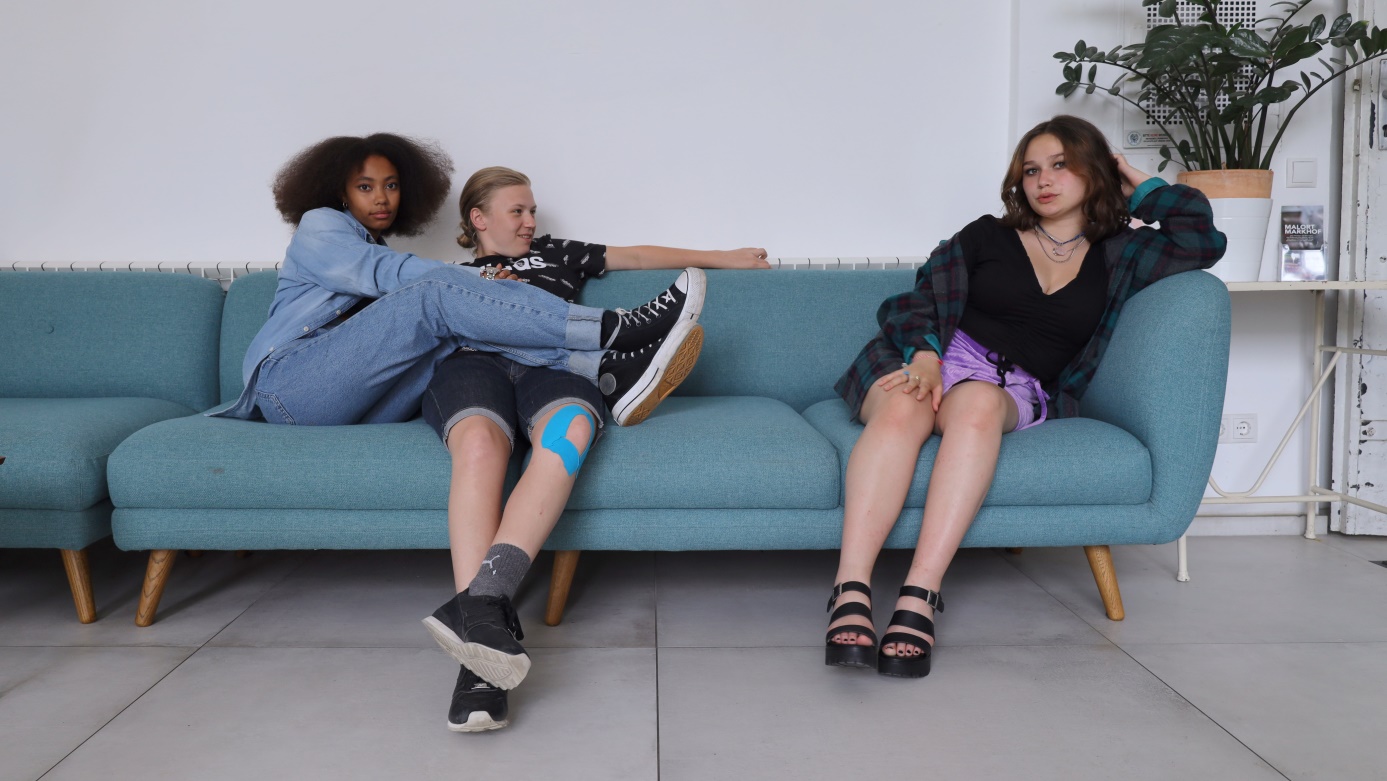 Rebecca and Tahzara have dropped out of school - and they still want to make something of their life. Luka has always been an excellent student, but she wants to learn differently. What they have in common: deregistered from school and part of the project "Co-Learning Vienna", they try to find their way (back) into studying. As self-determined and stress-free as possible, without teachers and timetables. A dangerous experiment or tomorrow's education? After two years the documentary revisits Luka, Rebecca and Tahzara. Was Colearning worth it? A film about an attempt to rethink school.Sophie Huber-LachnerSalzkammergut-born and raised. Studied Multimedia Art at FH Salzburg and Film Studies at Southampton Institute. Doctorate at ICT&S Center, Salzburg. Guest auditor at HFF, Munic. Digital journalism certificate at fjum, Vienna. Mother of two.Filmography (selection):Heimatland Erde (2021) Geschichten von der inneren Uhr (2019)Keine Hippies in Gutenstein (2019)Die Glöcklerinnen von Ebensee (2010) Wie Gott in Schlierbach (2009)And hundreds of videos als camera woman and editor for Landes-Medienzentrum Salzburg